АДМИНИСТРАЦИЯ ЗАХАРКОВСКОГО СЕЛЬСОВЕТА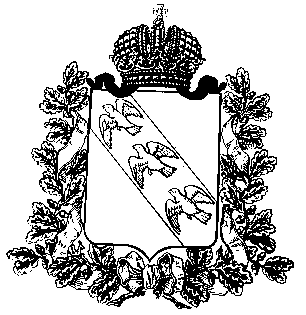 КОНЫШЕВСКОГО РАЙОНА КУРСКОЙ ОБЛАСТИПОСТАНОВЛЕНИЕот 20.07.2017 г.                              № 36-паОб утверждении технологической  схемыпо предоставлению  муниципальнойуслуги «Перевод земель, находящихся в муниципальной собственности, за исключением земельсельскохозяйственного назначения, из одной категории в другую»             В соответствии с Федеральным законом от 06.10.2003 года № 131-ФЗ «Об общих принципах организации местного самоуправления в Российской Федерации», Федеральным законом от 27.07.2010 года № 210-ФЗ «Об организации предоставления государственных и муниципальных услуг», руководствуясь Уставом муниципального образования «Захарковский  сельсовет» Конышевского района Курской области, а также в целях обеспечения автоматизации процесса предоставления муниципальных услуг Администрация Захарковского  сельсовета Конышевского района    ПОСТАНОВЛЯЕТ:Утвердить  технологическую  схему по предоставлениюмуниципальной услуги «Перевод земель, находящихся в муниципальной собственности, за исключением земель сельскохозяйственного назначения, из одной категории в другую». (Прилагается)         2. Обнародовать настоящее постановление (с приложением), а также разместить на официальном сайте Администрации Захарковского сельсовета  Конышевского  района  Курской области в сети "Интернет".         3. Настоящее постановление вступает в силу с момента официального обнародования.          4. Контроль за выполнением настоящего постановления оставляю за собой.Глава Захарковского сельсовета                                                        В.Г.КаратаевТехнологическая схемаРаздел 1. «Общие сведения о муниципальной услуге»Раздел 2. «Общие сведения о «подуслугах»Раздел 3. «Сведения о заявителях «подуслуги»Раздел 4. «Документы, предоставляемые заявителем для получения «подуслуги»Раздел 5. «Документы и сведения, получаемые посредством межведомственного информационного взаимодействия»Раздел 6. Результаты «подуслуги»Раздел 7. «Технологические процессы предоставления «подуслуги»Раздел 8. «Особенности предоставления «подуслуги» в электронной форме»                                                              Приложение 2к административному регламенту по предоставлению муниципальной услуги «Перевод земель, находящихся в муниципальной собственности, за исключением земель сельскохозяйственного назначения, из одной категории в другую»Главе ______________________                                                .                             ХОДАТАЙСТВОо переводе земель или земельных участков из одной категории в другую___________________________________________________________________________(для заявителя – юридического лица - полное наименование, данные о муниципальной регистрации;___________________________________________________________________________для заявителя – физического лица – фамилия, имя, отчество, паспортные данные)Адрес заявителя: ___________________________________________________________________________Прошу перевести земельный участок, находящийся в_____________________________                                                                                                                                                                                                                                                                                                                                   (форма собственности)собственности, общей площадью _________ кв.м, кадастровый №___________________расположенный по адресу: ___________________________________________________,из категории________________________________________________________________ 		                    (в соответствии с документами земельного кадастра)в категорию_________________________________________________________________с разрешенным использованием________________________________________________ обоснование необходимости изменение категории участка____________________________________________________________________________________________________При этом сообщаю следующие дополнительные сведения об участке:1. Правовой документ, на основании которого используется земельный участок: ___________________________________________________________________________.2. Ограничения использования и обременения земельного участка ___________________________________________________________________________.Заявитель:______________________________         ___________________     _________________                           (Должность)                                                (Подпись)                                  (Ф.И.О.)                                                                                                                                                    м.п.Контактное лицо, телефон для связи:______________________________________________                              								«____»  _____________ 20__ г.№Параметр Значение параметра/состояние1231.Наименование органа, предоставляющего услугу  Администрации Захарковского сельсовета Конышевского района Курской области2.Номер услуги в федеральном реестре3.Полное наименование услуги« Перевод земель, находящихся в муниципальной собственности, за исключением земель сельскохозяйственного назначения, из одной категории в другую»4.Краткое наименование услуги «Перевод земель, находящихся в муниципальной собственности, за исключением земель сельскохозяйственного назначения, из одной категории в другую»5.Административный регламент предоставления муниципальной услуги Административный регламент  по предоставлению  муниципальной услуги «Перевод земель, находящихся в муниципальной собственности, за исключением земель сельскохозяйственного назначения, из одной категории в другую»,   утвержден постановление Администрации Захарковского сельсовета №2-па от 27.02.2017 г.6.Перечень «подуслуг»-7.Способы оценки качества предоставления муниципальной услугиРадиотелефонная связь- 847156365127.Способы оценки качества предоставления муниципальной услугиТерминальные устройства-нет7.Способы оценки качества предоставления муниципальной услугиПортал государственных услуг- http://www.gosuslugi.ru7.Способы оценки качества предоставления муниципальной услугиОфициальный сайт органа- http://захарковский46.рф7.Способы оценки качества предоставления муниципальной услугиДругие способы-нет№Наименование «подуслуги»срок предъявления в зависимости от условийсрок предъявления в зависимости от условийоснования отказа в приеме документовоснования приостановления «подуслуги»срок приостановления предоставления «подуслуги»плата за предоставление «подуслуги»плата за предоставление «подуслуги»плата за предоставление «подуслуги»основания приостановления «подуслуги»способ обращения за получением «подуслуги»способ получения результата «подуслуги»№Наименование «подуслуги»при подаче заявления по месту жительства (месту нахождения юр. лица)при подаче заявления но по месту жительства (по месту обращения)основания отказа в приеме документовоснования приостановления «подуслуги»срок приостановления предоставления «подуслуги»наличие платы (муниципальной пошлины)реквизиты нормативного акта, являющегося основанием для взымания платы (муниципальной пошлиныКБК для взимания платы (муниципальной пошлины), в том числе для МФЦоснования приостановления «подуслуги»способ обращения за получением «подуслуги»способ получения результата «подуслуги»123456789101112131. Перевод земель, находящихся в муниципальной собственности, за исключением земель сельскохозяйственного назначения, из одной категории в другую Срок предоставления муниципальной услуги составляет 30 календарных дней со дня регистрации ходатайства   Срок предоставления муниципальной услуги составляет 30 календарных дней со дня регистрации  ходатайстваОснования для отказа в приеме документов, необходимых для предоставления муниципальной услуги отсутствуютнет-нет--- - в письменном виде по почте;- электронной почтой (при наличии электронной подписи);- лично либо через своих представителей. письменном виде по почте;- электронной почтой (при наличии электронной подписи);- лично либо через своих представителей.№п/пКатегории лиц, имеющих право на получение «подуслуги»Документ, подтверждающий правомочие заявителя соответствующей категории на получение «подуслуги»Установленные требования к документу, подтверждающему правомочие заявителя соответствующей категории на получение «подуслуги»Наличие возможности подачи заявления на предоставление «подуслуги» представителями заявителяИсчерпывающий перечень лиц, имеющих право на подачу заявления от имени заявителяИсчерпывающий перечень лиц, имеющих право на подачу заявления от имени заявителяНаименование документа, подтверждающего право подачи заявления от имени заявителяУстановленные требования к документу, подтверждающему право подачи заявления от имени заявителя123456678 Перевод земель, находящихся в муниципальной собственности, за исключением земель сельскохозяйственного назначения, из одной категории в другую Перевод земель, находящихся в муниципальной собственности, за исключением земель сельскохозяйственного назначения, из одной категории в другую Перевод земель, находящихся в муниципальной собственности, за исключением земель сельскохозяйственного назначения, из одной категории в другую Перевод земель, находящихся в муниципальной собственности, за исключением земель сельскохозяйственного назначения, из одной категории в другую Перевод земель, находящихся в муниципальной собственности, за исключением земель сельскохозяйственного назначения, из одной категории в другую Перевод земель, находящихся в муниципальной собственности, за исключением земель сельскохозяйственного назначения, из одной категории в другую Перевод земель, находящихся в муниципальной собственности, за исключением земель сельскохозяйственного назначения, из одной категории в другую Перевод земель, находящихся в муниципальной собственности, за исключением земель сельскохозяйственного назначения, из одной категории в другую1Заявителями муниципальной услуги   являются: физические, юридические лица, либо их уполномоченные представители Паспорт, нотариально заверенная доверенность,  Оригиналы для сличения, документы, заверенные надлежащим образомЕсть наличие возможности Представитель, действующий на основании нотариально заверенной доверенности, оформленной в соответствии с законодательством Российской Федерации.  доверенность  доверенность Доверенность должна быть нотариально удостоверена и оформлена в соответствии со статьей 185 Гражданского кодекса Российской Федерации№п/пКатегория документаНаименования документов, которые предоставляет заявитель для получения «подуслуги»Количество необходимых экземпляров документа с указанием подлинник/копияКоличество необходимых экземпляров документа с указанием подлинник/копияДокумент, предоставляемый по условиюДокумент, предоставляемый по условиюДокумент, предоставляемый по условиюДокумент, предоставляемый по условиюУстановленные требования к документуУстановленные требования к документуФорма (шаблон) документаОбразец документа/ заполнения документаОбразец документа/ заполнения документа12344555566788Наименование «подуслуги» 1.Наименование «подуслуги» 1.Наименование «подуслуги» 1.Наименование «подуслуги» 1.Наименование «подуслуги» 1.Наименование «подуслуги» 1.Наименование «подуслуги» 1.Наименование «подуслуги» 1.Наименование «подуслуги» 1.Наименование «подуслуги» 1.Наименование «подуслуги» 1.Наименование «подуслуги» 1.Наименование «подуслуги» 1.Наименование «подуслуги» 1.1 Ходатайство о переводе земельных участков из состава земель одной категории в другую Ходатайство о переводе земельных участков из состава земель одной категории в другуюОригинал, 1экз.Оригинал, 1экз.Оригинал, 1экз.Оригинал, 1экз.--Лично оформленное заявителем, либо их уполномоченные представителиЛично оформленное заявителем, либо их уполномоченные представителиПрил.№2Прил.№22копия документа, удостоверяющего полномочия представителя заявителя, если с заявлением обращается представитель заявителяКопия паспортаОригинал, 1 экз.Оригинал, 1 экз.Оригинал, 1 экз.Оригинал, 1 экз.Лично оформленное заявителем,Лично оформленное заявителем,3 Копия документа,удостоверяющих личность заявителя-физ.лицаКопия паспортаКопия, 1 экз.Копия, 1 экз.Копия, 1 экз.Копия, 1 экз.копиякопия4 Согласие правообладателя земельного участка на перевод земельного участка из состава земель одной категории в другуюКопия, 1 экз.Копия, 1 экз.Копия, 1 экз.Копия, 1 экз.копиякопия5 Проект рекультивации для целей, связанных с:-добычей полезных ископаемых;- строительством дорог, линий электропередачи, линий связи (в том числе линейно-кабельных сооружений), нефтепроводов, газопроводов и иных трубопроводов, железнодорожных линий и других подобных сооружений; - при переводе земель промышленности и иного специального назначения или земельных участков в составе таких земель, на которых осуществлялась связанная с нарушением почвенного слоя деятельность, 
в другую категорию после восстановления нарушенных земель 
в соответствии с утвержденным проектом рекультивации земель, 
за исключением случаев, если такой перевод осуществляется 
по ходатайству органов местного самоуправления. Копия, 1 экз.Копия, 1 экз.Копия, 1 экз.Копия, 1 экз.копиякопияНаименование «подуслуги» п.Наименование «подуслуги» п.Наименование «подуслуги» п.Наименование «подуслуги» п.Наименование «подуслуги» п.Наименование «подуслуги» п.Наименование «подуслуги» п.Наименование «подуслуги» п.Наименование «подуслуги» п.Наименование «подуслуги» п.Наименование «подуслуги» п.Наименование «подуслуги» п.Наименование «подуслуги» п.Наименование «подуслуги» п.Реквизиты актуальной технологической карты межведомственного взаимодействияНаименование запрашиваемого документа (сведения)Перечень и состав сведений, запрашиваемых в рамках межведомственного взаимодействияНаименование органа (организации), направляющего (ей) межведомственный запросНаименование органа (организации), в адрес которого (ой) направляется межведомственный запросSID электронного сервисаСрок осуществления межведомственного информационного взаимодействияФорма (шаблон) межведомственного запросаОбразец заполнения формы межведомственного запроса123456789 Перевод земель, находящихся в муниципальной собственности, за исключением земель сельскохозяйственного назначения, из одной категории в другую Перевод земель, находящихся в муниципальной собственности, за исключением земель сельскохозяйственного назначения, из одной категории в другую Перевод земель, находящихся в муниципальной собственности, за исключением земель сельскохозяйственного назначения, из одной категории в другую Перевод земель, находящихся в муниципальной собственности, за исключением земель сельскохозяйственного назначения, из одной категории в другую Перевод земель, находящихся в муниципальной собственности, за исключением земель сельскохозяйственного назначения, из одной категории в другую Перевод земель, находящихся в муниципальной собственности, за исключением земель сельскохозяйственного назначения, из одной категории в другую Перевод земель, находящихся в муниципальной собственности, за исключением земель сельскохозяйственного назначения, из одной категории в другую Перевод земель, находящихся в муниципальной собственности, за исключением земель сельскохозяйственного назначения, из одной категории в другуюКадастровый паспорт  земельного участкаАдминистрация Захарковского сельсовета, МФЦФедеральная служба муниципальной регистрации, кадастра и картографии (Росреестр)5 рабочих днейВыписка из ЕГРП о правах на недвижимое имущество и сделок с нимАдминистрация Захарковского сельсовета, МФЦФедеральная служба муниципальной регистрации, кадастра и картографии (Росреестр)5 рабочих днейВыписка из ЮГРЮЛ о юридическом лице, являющимся заявителемАдминистрация Захарковского сельсовета, МФЦФедеральная налоговая служба России (ФНС)5 рабочих дней№п/пДокумент/документы, являющиеся результатом «подуслуги»Требования к документу/документам, являющимся результатом «подуслуги»Характеристика результата (положительный/отрицательный)Форма документа/документов, являющимся результатом «подуслуги»Образец документав/документов, являющихся результатом «подуслуги»Способ получения результатаСрок хранения невостребованных заявителем результатовСрок хранения невостребованных заявителем результатов№п/пДокумент/документы, являющиеся результатом «подуслуги»Требования к документу/документам, являющимся результатом «подуслуги»Характеристика результата (положительный/отрицательный)Форма документа/документов, являющимся результатом «подуслуги»Образец документав/документов, являющихся результатом «подуслуги»Способ получения результатав органахв МФЦ123456789 Перевод земель, находящихся в муниципальной собственности, за исключением земель сельскохозяйственного назначения, из одной категории в другую Перевод земель, находящихся в муниципальной собственности, за исключением земель сельскохозяйственного назначения, из одной категории в другую Перевод земель, находящихся в муниципальной собственности, за исключением земель сельскохозяйственного назначения, из одной категории в другую Перевод земель, находящихся в муниципальной собственности, за исключением земель сельскохозяйственного назначения, из одной категории в другую Перевод земель, находящихся в муниципальной собственности, за исключением земель сельскохозяйственного назначения, из одной категории в другую Перевод земель, находящихся в муниципальной собственности, за исключением земель сельскохозяйственного назначения, из одной категории в другую Перевод земель, находящихся в муниципальной собственности, за исключением земель сельскохозяйственного назначения, из одной категории в другую Перевод земель, находящихся в муниципальной собственности, за исключением земель сельскохозяйственного назначения, из одной категории в другую Перевод земель, находящихся в муниципальной собственности, за исключением земель сельскохозяйственного назначения, из одной категории в другую1постановление Администрации Захарковского сельсовета Конышевского района  о переводе земель или земельных участков в составе таких земель из одной категории в другую; отсутствуютПоложительный,  Постановление Администрации Захарковского сельсовета Конышевского района  вАдминистрации на бумажном носителе; в МФЦ на бумажном носителе, по почте.2.постановление Администрации Захарковского сельсовета Конышевского района об отказе в переводе земель или земельных участков в составе таких земель из одной категории в другую.отрицательныйПостановление Администрации Захарковского сельсовета Конышевского района в Администрации на бумажном носителе; в МФЦ на бумажном носителе, по почте.№п/пНаименование процедуры процессаОсобенности исполнения процедуры процессаСроки исполнения процедуры (процесса)Исполнитель процедуры процессаРесурсы, необходимые для выполнения процедуры процессаФормы документов, необходимые для выполнения процедуры процесса1234567Перевод земель, находящихся в муниципальной собственности, за исключением земель сельскохозяйственного назначения, из одной категории в другую Перевод земель, находящихся в муниципальной собственности, за исключением земель сельскохозяйственного назначения, из одной категории в другую Перевод земель, находящихся в муниципальной собственности, за исключением земель сельскохозяйственного назначения, из одной категории в другую Перевод земель, находящихся в муниципальной собственности, за исключением земель сельскохозяйственного назначения, из одной категории в другую Перевод земель, находящихся в муниципальной собственности, за исключением земель сельскохозяйственного назначения, из одной категории в другую Перевод земель, находящихся в муниципальной собственности, за исключением земель сельскохозяйственного назначения, из одной категории в другую Перевод земель, находящихся в муниципальной собственности, за исключением земель сельскохозяйственного назначения, из одной категории в другую 1.Прием и регистрация ходатайства  и  документов, необходимых для предоставления муниципальной услуги1.Прием и регистрация ходатайства  и  документов, необходимых для предоставления муниципальной услуги1.Прием и регистрация ходатайства  и  документов, необходимых для предоставления муниципальной услуги1.Прием и регистрация ходатайства  и  документов, необходимых для предоставления муниципальной услуги1.Прием и регистрация ходатайства  и  документов, необходимых для предоставления муниципальной услуги1.Прием и регистрация ходатайства  и  документов, необходимых для предоставления муниципальной услуги1.Прием и регистрация ходатайства  и  документов, необходимых для предоставления муниципальной услуги1ходатайство и документы, необходимые для предоставления муниципальной услугиСпециалист администрации сельсовета, ответственный за прием документов, производит регистрацию ходатайства, проставляет регистрационный номер и дату регистрации ходатайства.10 минСпециалист  администрации сельсовета, МФЦ документационное обеспечение, технологическое обеспечениесм. Приложение №2 к настоящей технологической схеме 2.Рассмотрение ходатайства, экспертиза представленных заявителем документов 2.Рассмотрение ходатайства, экспертиза представленных заявителем документов 2.Рассмотрение ходатайства, экспертиза представленных заявителем документов 2.Рассмотрение ходатайства, экспертиза представленных заявителем документов 2.Рассмотрение ходатайства, экспертиза представленных заявителем документов 2.Рассмотрение ходатайства, экспертиза представленных заявителем документов 2.Рассмотрение ходатайства, экспертиза представленных заявителем документов1Рассмотрение ходатайства, экспертиза представленных заявителем документовПроведение экспертизы документов, представленных заявителем, на предмет отсутствия основания для отказа в предоставлении муниципальной услуги; решение вопроса о соответствии представленных документов перечням документов, которые являются необходимыми и обязательными для предоставления муниципальной услуги; Критерием принятия решения является соответствие заявителя и (или) предоставленных им документов требованиям законодательства РФ.1рабочий деньСпециалист  администрации сельсовета, МФЦдокументационное обеспечение, технологическое обеспечение 3.Принятие решения, являющегося результатом предоставления муниципальной услуги 3.Принятие решения, являющегося результатом предоставления муниципальной услуги 3.Принятие решения, являющегося результатом предоставления муниципальной услуги 3.Принятие решения, являющегося результатом предоставления муниципальной услуги 3.Принятие решения, являющегося результатом предоставления муниципальной услуги 3.Принятие решения, являющегося результатом предоставления муниципальной услуги 3.Принятие решения, являющегося результатом предоставления муниципальной услуги1Принятие решения, являющегося результатом предоставления муниципальной услугиКритерий принятия решения - наличие или отсутствие оснований, предусмотренных пунктом 2.10. административного регламента.13 рабочих днейСпециалист  администрации сельсовета, МФЦдокументационное обеспечение, технологическое обеспечение4.Выдача (направление) заявителю результата предоставления муниципальной услуги4.Выдача (направление) заявителю результата предоставления муниципальной услуги4.Выдача (направление) заявителю результата предоставления муниципальной услуги4.Выдача (направление) заявителю результата предоставления муниципальной услуги4.Выдача (направление) заявителю результата предоставления муниципальной услуги4.Выдача (направление) заявителю результата предоставления муниципальной услуги1.Выдача (направление) заявителю результата предоставления муниципальной услугиРезультат предоставления муниципальной услуги выдается (направляется) лично или по адресу, указанному в заявлении, либо через МФЦ.5 минут,1 рабочий деньСпециалист  администрации сельсовета, МФЦдокументационное обеспечение, технологическое обеспечениеПостановленияСпособ получения заявителем информации о сроках и порядке предоставления «подуслуги»Способ записи на прием в органСпособ приема и регистрации органом, предоставляющим услугу, запроса и иных документов, необходимых для предоставления «подуслуги»Способ оплаты заявителем муниципальной пошлины или иной платы, взимаемой за предоставление «подуслуги»Способ получения сведений о ходе выполнения запроса о предоставлении «подуслуги»Способ подачи жалобы на нарушение порядка предоставления «подуслуги» и досудебного (внесудебного) обжалования решений и действий (бездействия) органа в процессе получения «подуслуги»123456 Перевод земель, находящихся в муниципальной собственности, за исключением земель сельскохозяйственного назначения, из одной категории в другую Перевод земель, находящихся в муниципальной собственности, за исключением земель сельскохозяйственного назначения, из одной категории в другую Перевод земель, находящихся в муниципальной собственности, за исключением земель сельскохозяйственного назначения, из одной категории в другую Перевод земель, находящихся в муниципальной собственности, за исключением земель сельскохозяйственного назначения, из одной категории в другую Перевод земель, находящихся в муниципальной собственности, за исключением земель сельскохозяйственного назначения, из одной категории в другую Перевод земель, находящихся в муниципальной собственности, за исключением земель сельскохозяйственного назначения, из одной категории в другуюПортал услугнетПредоставление заявителем документов на бумажном носителе для оказаниямуниципальной услугиМуниципальная услуга предоставляется без взимания муниципальной пошлины или иной платы.личный кабинет заявителя на портале государственных услуг, электронная почта заявителяофициальный сайт органа местного самоуправления, предоставляющего услугуВозможность подачи запроса в электронной форме не предусмотренаВозможность подачи запроса в электронной форме не предусмотренаВозможность подачи запроса в электронной форме не предусмотренаВозможность подачи запроса в электронной форме не предусмотренаВозможность подачи запроса в электронной форме не предусмотренаВозможность подачи запроса в электронной форме не предусмотрена